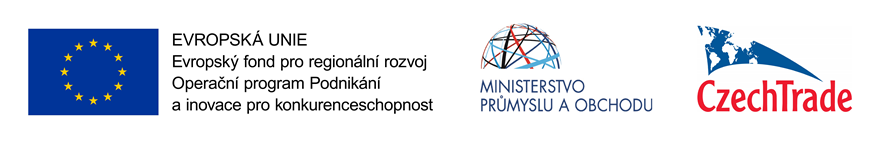 registrační číslodatum přijetíPřihláška na veletrh v rámci projektu NOVUMM KETNázev veletrhuDatumIdentifikace žadateleZákladní specifikace účastiFinální umístění expozice a její velikost bude upřesněna v závislosti na aktuální nabídce veletržní správy s ohledem na termín objednání plochy a registrace. Prohlášení žadatele: Žadatel podpisem přihlášky potvrzuje, že splňuje podmínky, které jsou určené k čerpání podpory. Bere na vědomí a souhlasí, že podpisem se tato přihláška stává pro žadatele právně závaznou. V případě neúčasti žadatele na akci mu budou veškeré vynaložené výdaje ze strany agentury CzechTrade fakturovány v plné výši a žadatel se zavazuje uhradit je.Čestné prohlášeníŽadatel o podporu čestně prohlašuje, že: je k datu podání Přihlášky do projektu malý nebo střední podnik (MSP) dle Doporučení 2003/361/ES,je oprávněn k podnikání na území České republiky odpovídajícímu podporované ekonomické činnosti, k jejímuž uskutečňování je realizován projekt,je zaregistrován jako poplatník daně z příjmů na finančním úřadě podle § 125 zákona č. 280/2009 Sb., daňový řád, v platném znění,nemá podle svého čestného prohlášení žádné nedoplatky vůči vybraným institucím a vůči poskytovatelům podpory z projektů spolufinancovaných z rozpočtu Evropské unie. Posečkání s úhradou nedoplatků nebo dohoda o úhradě nedoplatků se považují za vypořádané nedoplatky,nemá nedoplatky z titulu mzdových nároků jeho zaměstnanců,nemá neuhrazený závazek vzniklý na základě příkazu k vrácení finančních prostředků vydaného po předchozím rozhodnutí Komise prohlašujícím, že podpora je protiprávní a neslučitelná se společným trhem,nevykonává podle svého čestného prohlášení podnikatelskou činnost v odvětví prvovýroby zemědělských produktů, rybolovu a akvakultury (CZ-NACE 01 a 03),celková výše podpory de minimis jednomu podniku nepřesáhla za poslední tři po sobě jdoucí jednoletá účetní období 200 000 EUR,soud na jeho majetek neprohlásil konkurz, nepovolil vyrovnání či nezamítl návrh na prohlášení konkurzu pro nedostatek majetku,nebylo rozhodnuto o jeho úpadku dle ustanovení § 136 zákona č. 182/2006 Sb. (insolvenční zákon),nemá své sídlo v Praze, s výjimkou toho, jehož činnost je prokazatelně spojena s výrobou a službami realizovanými mimo region hl. města Prahysoud nevydal usnesení o nařízení výkonu rozhodnutí na jeho majetek nebo nenařídil exekuci jeho majetku,není v likvidaci,nebyl mu soudem nebo správním orgánem uložen zákaz činnosti, týkající se provozování živnosti,není podnikem v obtížích,na předmětnou akci nečerpá podporu z dalších veřejných zdrojů,poskytne součinnost při přípravě, realizaci a vyúčtování akce,je si vědom povinnosti písemně oznámit poskytovateli zvýhodněné služby, agentuře CzechTrade, změnu skutečností rozhodných pro zařazení do projektu nejpozději do 8 kalendářních dnů od data, kdy rozhodné skutečnosti nastaly,všechny předkládané kopie dokumentace (faktury dodavatele a výpisy z účtů o jejich úhradě, daňové doklady, smlouvy uzavřené s dodavateli a poskytovatelem podpory (CT) vč. příloh, dodatků, příp. dobropisy atd.) souhlasí s originály archivovanými žadatelem (MSP) po stanovenou dobu,je si vědom, že mu bude poskytnuta podpora de minimis formou zvýhodněné služby na základě Smlouvy o poskytnutí podpory (formou zvýhodněné služby), povede o způsobilých výdajích projektu a použití podpory, určené k financování způsobilých výdajů, oddělenou evidenci a dokumentaci a podklady uchová po dobu 10 let ode dne ukončení projektu, a zároveň minimálně do doby uplynutí 3 let od uzávěrky OP Podnikání a inovace pro konkurenceschopnost v souladu s čl. 140 Nařízení Evropského parlamentu a Rady (EU) č. 1303/2013 ze dne 17. prosince 2013,souhlasí se zveřejněním všech dokumentů souvisejících s individuálním projektem na internetových stránkách Ministerstva financí v souladu s §18a zákona č. 218/2000 Sb., o rozpočtových pravidlech;poskytne součinnost při monitoringu po dobu 5 let po ukončení dané akce formou poskytování údajů ve stanovených lhůtách,………………………………………………………………………………………………………………Jméno a příjmení osoby oprávněná jednat dle ORDatum: …………………………………………   Podpis: …………………………………………Čestné prohlášení žadatele o podporu v režimu de minimisv interním projektu CzechTrade v rámci OPPIKPodnikypropojené s žadatelem o podporuŽadatel prohlašuje, že není ve výše uvedeném smyslu propojen s jiným podnikem.je ve výše uvedeném smyslu propojen s následujícími podniky:Žadatel prohlašuje, že podnik (žadatel) v současném a 2 předcházejících účetních obdobích  nevznikl spojením podniků či nabytím podniku.  vznikl spojením (fúzí splynutím) níže uvedených podniků:  nabytím (fúzí sloučením) převzal jmění níže uvedeného/ých podniku/ů:Výše uvedené změny spočívající ve spojení či nabytí podnikůjsou již zohledněny v Centrálním registru podpor malého rozsahu.nejsou zohledněny v Centrálním registru podpor malého rozsahu. Žadatel prohlašuje, že podnik (žadatel) v současném a 2 předcházejících účetních obdobích  nevznikl rozdělením (rozštěpením nebo odštěpením) podniku.  vznikl rozdělením níže uvedeného podniku:a převzal jeho činnosti, na něž byla dříve poskytnutá podpora de minimis použita. Podniku (žadateli) byly přiděleny následující (dříve poskytnuté) podpory:Výše uvedené změny spočívající v rozdělení podnikůjsou již zohledněny v Centrálním registru podpor malého rozsahu.nejsou zohledněny v Centrálním registru podpor malého rozsahu. Žadatel níže svým podpisempotvrzuje, že výše uvedené údaje jsou přesné a pravdivé a jsou poskytovány dobrovolně;se zavazuje k tomu, že v případě změny předmětných údajů v průběhu administrativního procesu poskytnutí podpory de minimis bude neprodleně informovat poskytovatele dané podpory o změnách, které u něj nastaly; souhlasí se zpracováním svých osobních údajů obsažených v tomto prohlášení ve smyslu zákona č. 101/2000 Sb., o ochraně osobních údajů, ve znění p. p., za účelem evidence podpor malého rozsahu v souladu se zákonem č. 215/2004 Sb., o úpravě některých vztahů v oblasti veřejné podpory a o změně zákona o podpoře výzkumu a vývoje, ve znění p. p. Tento souhlas uděluji správci a zpracovateli, kterým je Ministerstvo průmyslu a obchodu a agentura CzechTrade, pro všechny údaje obsažené v tomto prohlášení, a to po celou dobu 10 let ode dne udělení souhlasu. Zároveň si je žadatel vědom svých práv podle zákona č. 101/2000 Sb., o ochraně osobních údajů.Kontaktní údaje:
Česká agentura na podporu obchodu/CzechTradeOdbor Fondů EUDittrichova 21128 01 Praha 2ID datové schránky:  afrv7v6Vyplněnou a podepsanou přihlášku zašlete na výše uvedenou adresu v obálce, která je opatřena názvem projektu a akce (např. NOVUMM KET – WASTETECH 2017) či prostřednictvím datové schránky s elektronickým podpisem.Potvrzuji, že výše uvedené údaje jsou pravdivé a úplné. Souhlasím se zpracováním svých osobních údajů v souladu se zákonem č. 101/2000 Sb., o ochraně osobních údajů, a beru na vědomí, že budou použity výlučně pro účely agentury CzechTrade.…………………………………………………………………………. Jméno a příjmení osoby oprávněná jednat dle ORDatum: …………………………………………   Podpis a razítko: …………………………………………IČ:Název subjektu:Plátce DPH:ANO / NEDIČ:Sídlo firmy:Kraj:Právní forma:Předmět podnikání:Počet zaměstnanců na HPP:Adresa výrobny/provozovny:Oprávněná osoba jednat dle OR:Telefon:E-mail:Webová stránka:Jméno, název pozice a kontaktní údaje na osobu zajišťující komunikaci s agenturou CzechTrade ve věci žádosti o podporu:Převažující ekonomická činnost účastníka dle klasifikace CZ NACE:Účetní období:kalendářní rokhospodářský rok/od – doPopis činnosti/produktového portfolia/vystavovaných výrobků: Roční obrat:Podíl exportu z tržeb:Vývozní teritoria – Evropa:Vývozní teritoria – mimoevropské země:Popis zkušenosti s účastí na zahraničních veletrzích v uplynulých 5 letech – název veletrhu, teritorium, zaměření, počet uzavřených obchodů/navázání spolupráce se zahraničními partnery:Očekávané ekonomické a marketingové přínosy účasti na zahraničním veletrhu pro žadatele – popište, jaký přínos bude mít účast na zahraničním veletrhu z hlediska podpory marketingu produktu na zahraničních trzích, jaké jsou očekávané efekty účasti:Typ společné české účasti:společná expozicesamostatná expozicePožadovaná výstavní plocha (m2):............................ m2............................ m2Kontaktní údaje na osobu reprezentující firmu na veletrhu:Žadatel o podporu se považuje za propojený s jinými podniky, pokud i tyto subjekty mezi sebou mají některý z následujících vztahů:a) jeden subjekt vlastní více než 50 % hlasovacích práv, která náležejí akcionářům nebo společníkům, v jiném subjektu;b) jeden subjekt má právo jmenovat nebo odvolat více než 50 % členů správního, řídícího nebo dozorčího orgánu jiného subjektu;c) jeden subjekt má právo uplatňovat více než 50% vliv v jiném subjektu podle smlouvy uzavřené s daným subjektem nebo dle ustanovení v zakladatelské smlouvě nebo ve stanovách tohoto subjektu;d) jeden subjekt, který je akcionářem nebo společníkem jiného subjektu, ovládá sám, v souladu s dohodou uzavřenou s jinými akcionáři nebo společníky daného subjektu, více než 50 % hlasovacích práv, náležejících akcionářům nebo společníkům, v daném subjektu.Subjekty, které mají s žadatelem o podporu jakýkoli vztah uvedený pod písm. a) až d) prostřednictvím jednoho nebo více dalších subjektů, se také považují za podnik propojený s žadatelem o podporu.Do výčtu podniků propojených přímo či zprostředkovaně se žadatelem o podporu se zahrnují osoby zapsané v základním registru právnických osob, podnikajících fyzických osob a orgánů veřejné moci ("registr osob") v souladu se zákonem č. 111/2009 Sb., o základních registrech, ve znění pozdějších předpisů.Obchodní jméno podniku/Jméno a příjmeníSídlo/AdresaIČ/Datum narozeníObchodní jméno podnikuSídloIČObchodní jméno podnikuSídloIČDatum poskytnutíPoskytovatelČástka v Kč